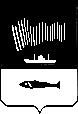 	АДМИНИСТРАЦИЯ ГОРОДА МУРМАНСКА	ПОСТАНОВЛЕНИЕ06.09.2018	                                                                                                                          № 3001О внесении изменений в муниципальную программу города Мурманска «Развитие конкурентоспособной экономики» на 2018-2024 годы, утвержденную постановлением администрации                                               города Мурманска от 10.11.2017 № 3598(в ред. постановления от 29.01.2018 № 165)В соответствии со статьей 179 Бюджетного кодекса Российской Федерации, Федеральным законом от 06.10.2003 № 131-ФЗ «Об общих принципах организации местного самоуправления в Российской Федерации», Уставом муниципального образования город Мурманск, решением Совета депутатов города Мурманска от 15.12.2017 № 42-739 «О бюджете муниципального образования город Мурманск на 2018 год и на плановый период 2019 и 2020 годов», постановлением администрации города Мурманска от 21.08.2013 № 2143 «Об утверждении Порядка разработки, реализации и оценки эффективности муниципальных программ города Мурманска», в целях повышения эффективности и результативности расходования бюджетных средств  п о с т а н о в л я ю:1. Внести в муниципальную программу города Мурманска «Развитие конкурентоспособной экономики» на 2018-2024 годы, утвержденную постановлением администрации города Мурманска от 10.11.2017 № 3598 (в ред. постановления от 29.01.2018 № 165), следующие изменения:1.1. Строку «Финансовое обеспечение программы» раздела «Паспорт муниципальной программы» изложить в следующей редакции:1.2. В подпрограмме «Повышение инвестиционной и туристской привлекательности города Мурманска» на 2018-2024 годы:1.2.1. Строку «Финансовое обеспечение подпрограммы» раздела «Паспорт подпрограммы» изложить в следующей редакции:1.2.2. Таблицу пункта 3.1 «Перечень основных мероприятий подпрограммы на 2018-2021 годы» раздела 3 «Перечень основных мероприятий подпрограммы» изложить в новой редакции согласно приложению № 1 к настоящему постановлению.1.2.3. Таблицу подпункта «Детализация основных мероприятий на 2018-2024 годы» пункта 3.2 «Перечень основных мероприятий подпрограммы на 2022-2024 годы» раздела 3 «Перечень основных мероприятий подпрограммы» изложить в новой редакции согласно приложению № 2 к настоящему постановлению.1.2.4. Раздел 4 «Обоснование ресурсного обеспечения подпрограммы» изложить в новой редакции согласно приложению № 3 к настоящему постановлению.1.3. В подпрограмме «Развитие и поддержка малого и среднего предпринимательства в городе Мурманске» на 2018-2024 годы:1.3.1. Строку «Финансовое обеспечение подпрограммы» раздела «Паспорт подпрограммы» изложить в следующей редакции:1.3.2. Таблицу пункта 3.1 «Перечень основных мероприятий подпрограммы на 2018-2020 годы» раздела 3 «Перечень основных мероприятий подпрограммы» изложить в новой редакции согласно приложению № 4 к настоящему постановлению.1.3.3. Таблицу пункта 3.2 «Перечень основных мероприятий подпрограммы на 2021-2024 годы» раздела 3 «Перечень основных мероприятий подпрограммы» изложить в новой редакции согласно приложению № 5 к настоящему постановлению.1.3.4. Таблицу подпункта «Детализация основных мероприятий на 2018-2024 годы» пункта 3.2 «Перечень основных мероприятий подпрограммы на 2021-2024 годы» раздела 3 «Перечень основных мероприятий подпрограммы» изложить в новой редакции согласно приложению № 6 к настоящему постановлению.1.3.5. Таблицу раздела 4 «Обоснование ресурсного обеспечения подпрограммы» изложить в новой редакции согласно приложению № 7 к настоящему постановлению.1.4. В аналитической ведомственной целевой программе «Обеспечение деятельности комитета по экономическому развитию администрации города Мурманска» на 2018-2024 годы:1.4.1. Строку «Финансовое обеспечение подпрограммы» раздела «Паспорт подпрограммы» изложить в следующей редакции:1.4.2. Раздел 1 «Характеристика выполняемых функций заказчика АВЦП и переданных государственных полномочий» после абзаца 11 дополнить новым абзацем следующего содержания:«- реализация переданных государственных полномочий по установлению регулируемых тарифов на перевозки пассажиров и багажа автомобильным транспортом и городским наземным электрическим транспортом по муниципальным маршрутам регулярных перевозок в границах муниципального образования город Мурманск.».1.4.3. Таблицу пункта 3.1 «Перечень основных мероприятий АВЦП на 2018-2021 годы» раздела 3 «Перечень основных мероприятий АВЦП» изложить в новой редакции согласно приложению № 8 к настоящему постановлению.2. Управлению финансов администрации города Мурманска                (Умушкина О.В.) обеспечить финансирование реализации муниципальной программы города Мурманска «Развитие конкурентоспособной экономики»          на 2018-2024 годы в объеме, установленном решением Совета депутатов города Мурманска о бюджете муниципального образования город Мурманск на соответствующий финансовый год.3. Отделу информационно-технического обеспечения и защиты информации администрации города Мурманска (Кузьмин А.Н.) разместить настоящее постановление с приложениями на официальном сайте администрации города Мурманска в сети Интернет.4. Редакции газеты «Вечерний Мурманск» (Хабаров В.А.) опубликовать настоящее постановление с приложениями.5. Настоящее постановление вступает в силу со дня официального опубликования.6. Контроль за выполнением настоящего постановления возложить на заместителя главы администрации города Мурманска Синякаева Р.Р.Глава администрации города Мурманска                                                                           А.И. СысоевПриложение № 1к постановлению администрациигорода Мурманскаот 06.09.2018 № 30013.1. Перечень основных мероприятий подпрограммы на 2018-2021 годы_______________________________________Приложение № 2к постановлению администрациигорода Мурманскаот 06.09.2018 № 3001Детализация основных мероприятий на 2018-2024 годы_______________________________________Приложение № 3к постановлению администрациигорода Мурманскаот 06.09.2018 № 30014. Обоснование ресурсного обеспечения подпрограммы_______________________________________Приложение № 4к постановлению администрациигорода Мурманскаот 06.09.2018 № 30013.1. Перечень основных мероприятий подпрограммы на 2018-2020 годы_______________________________________Приложение № 5к постановлению администрациигорода Мурманскаот 06.09.2018 № 30013.2. Перечень основных мероприятий подпрограммы на 2021-2024 годы_______________________________________Приложение № 6к постановлению администрациигорода Мурманскаот 06.09.2018 № 3001Детализация основных мероприятий на 2018-2024 годы_______________________________________Приложение № 7к постановлению администрациигорода Мурманскаот 06.09.2018 № 30014. Обоснование ресурсного обеспечения подпрограммы_______________________________________Приложение № 8к постановлению администрациигорода Мурманскаот 06.09.2018 № 30013.1. Перечень основных мероприятий АВЦП на 2018-2021 годы_______________________________________Финансовое обеспечение программы Всего по программе: 234 431,0 тыс. руб., в т.ч.:- за счет средств бюджета муниципального образования город Мурманск (далее – МБ) 230 367,7 тыс. руб., из них:2018 год – 32 133,3 тыс. руб.,2019 год – 31 832,5 тыс. руб., 2020 год – 31 832,5 тыс. руб.,2021 год – 33 495,1 тыс. руб.,2022 год – 33 577,7 тыс. руб.,2023 год – 33 675,9 тыс. руб.,2024 год – 33 820,7 тыс. руб.- за счет средств областного бюджета (далее – ОБ) 4 063,3 тыс. руб., из них:2018 год – 1 154,4 тыс. руб.,2019 год – 677,3 тыс. руб.,2020 год – 702,8 тыс. руб.,2021 год – 382,2 тыс. руб.,2022 год – 382,2 тыс. руб.,2023 год – 382,2 тыс. руб.,2024 год – 382,2 тыс. руб.Финансовое обеспечение подпрограммы          Всего по подпрограмме: 15 763,2 тыс. руб., в т.ч.:МБ: 15 763,2 тыс. руб., из них:2018 год – 2 690,9 тыс. руб.,2019 год – 2 303,7 тыс. руб.,2020 год – 2 303,7 тыс. руб.,2021 год – 2 076,0 тыс. руб.,2022 год – 2 098,5  тыс. руб.,2023 год – 2 125,4 тыс. руб.,2024 год – 2 165,0 тыс. руб.Также возможно софинансирование на конкурсной основе из областного и федерального бюджетовФинансовое обеспечение подпрограммы Всего по подпрограмме: 38 591,2 тыс. руб., в т.ч.:МБ: 38 091,2 тыс. руб., из них:2018 год – 5 433,1 тыс. руб.,2019 год – 5 076,2 тыс. руб.,2020 год – 5 076,2 тыс. руб.,2021 год – 5 519,4 тыс. руб.,2022 год – 5 579,5 тыс. руб.,2023 год – 5 650,8 тыс. руб.,2024 год – 5 756,0 тыс. руб.ОБ:2018 год – 500,0 тыс. руб.Финансовое обеспечение АВЦП   Всего по АВЦП: 180 076,6 тыс. руб. в т.ч.:МБ: 176 513,3 тыс. руб., из них:2018 год – 24 009,3 тыс. руб., 2019 год – 24 452,6 тыс. руб.,2020 год – 24 452,6 тыс. руб.,2021 год – 25 899,7 тыс. руб.,2022 год – 25 899,7 тыс. руб.,2023 год – 25 899,7 тыс. руб.,2024 год – 25 899,7 тыс. руб.ОБ: 3 563,3 тыс. руб., из них:2018 год – 654,4 тыс. руб., 2019 год – 677,3 тыс. руб., 2020 год – 702,8 тыс. руб.,2021 год – 382,2 тыс. руб., 2022 год – 382,2 тыс. руб., 2023 год – 382,2 тыс. руб.,2024 год – 382,2 тыс. руб.№ п/пЦель, задачи, основные мероприятияСрок выполнения (кв., год)Источ ники финан сированияОбъемы финансирования (тыс. руб.)Объемы финансирования (тыс. руб.)Объемы финансирования (тыс. руб.)Объемы финансирования (тыс. руб.)Объемы финансирования (тыс. руб.)Показатели (индикаторы)  результативности выполнения основных мероприятийПоказатели (индикаторы)  результативности выполнения основных мероприятийПоказатели (индикаторы)  результативности выполнения основных мероприятийПоказатели (индикаторы)  результативности выполнения основных мероприятийПоказатели (индикаторы)  результативности выполнения основных мероприятийИсполнители, перечень организаций,  участвующих в реализации основных мероприятий№ п/пЦель, задачи, основные мероприятияСрок выполнения (кв., год)Источ ники финан сированиявсего2018201920202021Наименование2018201920202021Исполнители, перечень организаций,  участвующих в реализации основных мероприятий123456789101112131415Цель: создание условий для развития инвестиционной и туристской деятельности на территории города Мурманска  Цель: создание условий для развития инвестиционной и туристской деятельности на территории города Мурманска  Цель: создание условий для развития инвестиционной и туристской деятельности на территории города Мурманска  Цель: создание условий для развития инвестиционной и туристской деятельности на территории города Мурманска  Цель: создание условий для развития инвестиционной и туристской деятельности на территории города Мурманска  Цель: создание условий для развития инвестиционной и туристской деятельности на территории города Мурманска  Цель: создание условий для развития инвестиционной и туристской деятельности на территории города Мурманска  Цель: создание условий для развития инвестиционной и туристской деятельности на территории города Мурманска  Цель: создание условий для развития инвестиционной и туристской деятельности на территории города Мурманска  Цель: создание условий для развития инвестиционной и туристской деятельности на территории города Мурманска  Цель: создание условий для развития инвестиционной и туристской деятельности на территории города Мурманска  Цель: создание условий для развития инвестиционной и туристской деятельности на территории города Мурманска  Цель: создание условий для развития инвестиционной и туристской деятельности на территории города Мурманска  Цель: создание условий для развития инвестиционной и туристской деятельности на территории города Мурманска  Цель: создание условий для развития инвестиционной и туристской деятельности на территории города Мурманска  1.Основное мероприятие: развитие инвестиционной и туристской деятельности на территории города Мурманска2018-2021Всего:9 374,32 690,92 303,72 303,72 076,0Количество мероприятий по развитию инвестиционной и туристской деятельности на территории города Мурманска, ед.26272727КЭР АГМ1.Основное мероприятие: развитие инвестиционной и туристской деятельности на территории города Мурманска2018-2021МБ9 374,32 690,92 303,72 303,72 076,0Количество мероприятий по развитию инвестиционной и туристской деятельности на территории города Мурманска, ед.26272727КЭР АГМ1.1.Мероприятия по повышению инвестиционной привлекательности и развитию туристской деятельности города Мурманска2018-2021МБ2 409,9666,6621,1621,1501,1Количество мероприятий по повышению инвестиционной привлекательности города Мурманска, ед.11111111КЭР АГМ1.1.Мероприятия по повышению инвестиционной привлекательности и развитию туристской деятельности города Мурманска2018-2021МБ2 409,9666,6621,1621,1501,1Количество мероприятий по развитию внутреннего и въездного туризма в городе Мурманске, ед.4555КЭР АГМ1234567891011121314151.2.Оплата членских взносов муниципального образования город Мурманск за участие в организациях межмуниципального сотрудничества2018-2021МБ4 667,41 108,51 222,51 211,51 124,9Количество мероприятий, ед.1111КЭР АГМ1.2.Оплата членских взносов муниципального образования город Мурманск за участие в организациях межмуниципального сотрудничества2018-2021МБ4 667,41 108,51 222,51 211,51 124,9Количество организаций межмуниципального сотрудничества, членом которых является город Мурманск, ед.3333КЭР АГМ1.3.Проведение презентационных мероприятий в городе, регионах РФ и за рубежом2018-2021МБ2 297,0915,8460,1471,1450,0Количество мероприятий, ед.10101010КЭР АГМВсего по мероприятиям:Всего по мероприятиям:Всего         9 374,32 690,92 303,72 303,72 076,0Всего по мероприятиям:Всего по мероприятиям:МБ            9 374,32 690,92 303,72 303,72 076,0№ п/пОсновные мероприятия/ направления расходовСрок выполнения (кв., год)Источники финансированияОбъемы финансирования (тыс. руб.)Объемы финансирования (тыс. руб.)Объемы финансирования (тыс. руб.)Объемы финансирования (тыс. руб.)Объемы финансирования (тыс. руб.)Объемы финансирования (тыс. руб.)Объемы финансирования (тыс. руб.)Объемы финансирования (тыс. руб.)№ п/пОсновные мероприятия/ направления расходовСрок выполнения (кв., год)Источники финансированиявсего20182019202020212022202320241234567891011121.1.Основное мероприятие: развитие инвестиционной и туристской деятельности на территории города Мурманска2018-2024 МБ3 913,2666,6621,1621,1501,1501,1501,1501,11.1.1.Мероприятия по повышению инвестиционной привлекательности города Мурманска2018-2024МБ 2 136,6300,0306,1306,1306,1306,1306,1306,11.1.2.Мероприятия по развитию внутреннего и въездного туризма в городе Мурманске2018-2024 МБ1 776,6366,6315,0315,0195,0195,0195,0195,0Источник финансированияВсего, тыс. руб.В том числе по годам реализации, тыс. руб.В том числе по годам реализации, тыс. руб.В том числе по годам реализации, тыс. руб.В том числе по годам реализации, тыс. руб.В том числе по годам реализации, тыс. руб.В том числе по годам реализации, тыс. руб.В том числе по годам реализации, тыс. руб.Источник финансированияВсего, тыс. руб.2018201920202021202220232024123456789Всего по подпрограмме:15 763,22690,92 303,72 303,72 076,02 098,52 125,42 165,0в том числе за счет:в том числе за счет:в том числе за счет:в том числе за счет:в том числе за счет:в том числе за счет:в том числе за счет:в том числе за счет:в том числе за счет:средств бюджета муниципального образования город Мурманск15 763,22690,92 303,72 303,72 076,02 098,52 125,42 165,0№Цель, задачи, основные мероприятияСрок выполнения (кв., год)Источ ники финан сированияОбъемы финансирования, тыс. руб.Объемы финансирования, тыс. руб.Объемы финансирования, тыс. руб.Объемы финансирования, тыс. руб.Показатели (индикаторы) результативности выполнения основных мероприятийПоказатели (индикаторы) результативности выполнения основных мероприятийПоказатели (индикаторы) результативности выполнения основных мероприятийПоказатели (индикаторы) результативности выполнения основных мероприятийПоказатели (индикаторы) результативности выполнения основных мероприятийПоказатели (индикаторы) результативности выполнения основных мероприятийПоказатели (индикаторы) результативности выполнения основных мероприятийИсполнители, перечень организаций, участвующих в реализации основных мероприятий№Цель, задачи, основные мероприятияСрок выполнения (кв., год)Источ ники финан сированияВсего201820192020Наименование, ед.201820182018201920192020Исполнители, перечень организаций, участвующих в реализации основных мероприятий12345678910101011111213Цель: создание условий для развития малого и среднего предпринимательства в городе МурманскеЦель: создание условий для развития малого и среднего предпринимательства в городе МурманскеЦель: создание условий для развития малого и среднего предпринимательства в городе МурманскеЦель: создание условий для развития малого и среднего предпринимательства в городе МурманскеЦель: создание условий для развития малого и среднего предпринимательства в городе МурманскеЦель: создание условий для развития малого и среднего предпринимательства в городе МурманскеЦель: создание условий для развития малого и среднего предпринимательства в городе МурманскеЦель: создание условий для развития малого и среднего предпринимательства в городе МурманскеЦель: создание условий для развития малого и среднего предпринимательства в городе МурманскеЦель: создание условий для развития малого и среднего предпринимательства в городе МурманскеЦель: создание условий для развития малого и среднего предпринимательства в городе МурманскеЦель: создание условий для развития малого и среднего предпринимательства в городе МурманскеЦель: создание условий для развития малого и среднего предпринимательства в городе МурманскеЦель: создание условий для развития малого и среднего предпринимательства в городе МурманскеЦель: создание условий для развития малого и среднего предпринимательства в городе Мурманске1.Основное мероприятие: развитие МСП в городе Мурманске2018-2020Всего:в т.ч.:16 085,55 933,15076,25076,2Количество начинающих и действующих предпринимателей города Мурманска, которым были оказаны основные виды поддержки, ед.Количество начинающих и действующих предпринимателей города Мурманска, которым были оказаны основные виды поддержки, ед.2 3602 4602 4602 5652 565КЭР АГМ, организации инфраструктуры поддержки субъектов МСП, КИО1.Основное мероприятие: развитие МСП в городе Мурманске2018-2020МБ15 585,55 433,15076,25076,2Количество начинающих и действующих предпринимателей города Мурманска, которым были оказаны основные виды поддержки, ед.Количество начинающих и действующих предпринимателей города Мурманска, которым были оказаны основные виды поддержки, ед.2 3602 4602 4602 5652 565КЭР АГМ, организации инфраструктуры поддержки субъектов МСП, КИО1.Основное мероприятие: развитие МСП в городе Мурманске2018-2020ОБ500,0500,0--Количество начинающих и действующих предпринимателей города Мурманска, которым были оказаны основные виды поддержки, ед.Количество начинающих и действующих предпринимателей города Мурманска, которым были оказаны основные виды поддержки, ед.2 3602 4602 4602 5652 565КЭР АГМ, организации инфраструктуры поддержки субъектов МСП, КИО1.Основное мероприятие: развитие МСП в городе Мурманске2018-2020ФБ----Количество начинающих и действующих предпринимателей города Мурманска, которым были оказаны основные виды поддержки, ед.Количество начинающих и действующих предпринимателей города Мурманска, которым были оказаны основные виды поддержки, ед.2 3602 4602 4602 5652 565КЭР АГМ, организации инфраструктуры поддержки субъектов МСП, КИО1.1. Оказание информационно-консультационной и финансовой поддержки субъектов МСП2018-2020МБ15 585,55 433,15076,25076,2Функционирование информационного портала Координационного совета (далее - КС), да - 1, нет - 0 Функционирование информационного портала Координационного совета (далее - КС), да - 1, нет - 0 11111КЭР АГМ, организации инфраструктуры поддержки субъектов МСП1.1. Оказание информационно-консультационной и финансовой поддержки субъектов МСП2018-2020ОБ500,0500,0--Функционирование Координационного совета, да - 1, нет - 0 Функционирование Координационного совета, да - 1, нет - 0 11111КЭР АГМ, организации инфраструктуры поддержки субъектов МСП1.1. Оказание информационно-консультационной и финансовой поддержки субъектов МСП2018-2020ФБ----Количество мероприятий (семинары, тренинги, конференции, круглые столы) по вопросам развития и поддержки МСП, шт.Количество мероприятий (семинары, тренинги, конференции, круглые столы) по вопросам развития и поддержки МСП, шт.120130130140140КЭР АГМ, организации инфраструктуры поддержки субъектов МСП1234567899101111121213Количество участников, посетивших мероприятия (семинары, тренинги, конференции, круглые столы) по вопросам развития и поддержки МСП, чел.Количество участников, посетивших мероприятия (семинары, тренинги, конференции, круглые столы) по вопросам развития и поддержки МСП, чел.2 1002 2002 2002 3002 300Количество субъектов МСП, получивших финансовую поддержку, шт.Количество субъектов МСП, получивших финансовую поддержку, шт.1515151515Количество конкурсов, выставок, ярмарок,  шт.Количество конкурсов, выставок, ярмарок,  шт.88888Количество участников конкурсов, выставок, ярмарок, ед.Количество участников конкурсов, выставок, ярмарок, ед.1701801801901901.2.Оказание имущественной поддержки субъектов МСП2018-2020Не требует финансированияНе требует финансированияНе требует финансированияНе требует финансированияНе требует финансированияКоличество муниципальных объектов, переданных субъектам МСП в качестве имущественной поддержки, шт.Количество муниципальных объектов, переданных субъектам МСП в качестве имущественной поддержки, шт.7565656060КИО1.2.Оказание имущественной поддержки субъектов МСП2018-2020Не требует финансированияНе требует финансированияНе требует финансированияНе требует финансированияНе требует финансированияКоличество новых объектов, включенных в перечень муниципального   имущества города Мурманска, предназначенного для оказания имущественной поддержки субъектам МСП, шт.Количество новых объектов, включенных в перечень муниципального   имущества города Мурманска, предназначенного для оказания имущественной поддержки субъектам МСП, шт.11111КИОВсего по мероприятиямВсего:       в т.ч.:16 085,55 933,15076,25076,2Всего по мероприятиямМБ15 585,55 433,15076,25076,2Всего по мероприятиямОБ500,0500,0--Всего по мероприятиямФБ----№Цель, задачи, основные мероприятияСрок выполнения (кв., год)Источники финансированияОбъемы финансирования, тыс. руб.Объемы финансирования, тыс. руб.Объемы финансирования, тыс. руб.Объемы финансирования, тыс. руб.Объемы финансирования, тыс. руб.Показатели (индикаторы) результативности выполнения основных мероприятийПоказатели (индикаторы) результативности выполнения основных мероприятийПоказатели (индикаторы) результативности выполнения основных мероприятийПоказатели (индикаторы) результативности выполнения основных мероприятийПоказатели (индикаторы) результативности выполнения основных мероприятийИсполнители, перечень организаций, участвующих в реализации основных мероприятий№Цель, задачи, основные мероприятияСрок выполнения (кв., год)Источники финансированияВсего2021202220232024Наименование, ед.2021202220232024Исполнители, перечень организаций, участвующих в реализации основных мероприятий123456789101112131415Цель: создание условий для развития малого и среднего предпринимательства в городе Мурманске Цель: создание условий для развития малого и среднего предпринимательства в городе Мурманске Цель: создание условий для развития малого и среднего предпринимательства в городе Мурманске Цель: создание условий для развития малого и среднего предпринимательства в городе Мурманске Цель: создание условий для развития малого и среднего предпринимательства в городе Мурманске Цель: создание условий для развития малого и среднего предпринимательства в городе Мурманске Цель: создание условий для развития малого и среднего предпринимательства в городе Мурманске Цель: создание условий для развития малого и среднего предпринимательства в городе Мурманске Цель: создание условий для развития малого и среднего предпринимательства в городе Мурманске Цель: создание условий для развития малого и среднего предпринимательства в городе Мурманске Цель: создание условий для развития малого и среднего предпринимательства в городе Мурманске Цель: создание условий для развития малого и среднего предпринимательства в городе Мурманске Цель: создание условий для развития малого и среднего предпринимательства в городе Мурманске Цель: создание условий для развития малого и среднего предпринимательства в городе Мурманске 1.Основное мероприятие: развитие МСП в городе Мурманске2021-2024Всего: в т.ч.:22 505,75 519,45 579,55 650,85 756,0Количество начинающих и действующих предпринимателей города Мурманска, которым были оказаны основные виды поддержки, ед.2 6252 6852 7452 805КЭР АГМ1.Основное мероприятие: развитие МСП в городе Мурманске2021-2024МБ 22 505,75 519,45 579,55 650,85 756,0Количество начинающих и действующих предпринимателей города Мурманска, которым были оказаны основные виды поддержки, ед.2 6252 6852 7452 805КЭР АГМ1.Основное мероприятие: развитие МСП в городе Мурманске2021-2024ОБ -----Количество начинающих и действующих предпринимателей города Мурманска, которым были оказаны основные виды поддержки, ед.2 6252 6852 7452 805КЭР АГМ1.Основное мероприятие: развитие МСП в городе Мурманске2021-2024ФБ-----Количество начинающих и действующих предпринимателей города Мурманска, которым были оказаны основные виды поддержки, ед.2 6252 6852 7452 805КЭР АГМ1.1.Оказание информационно-консультационной и финансовой поддержки субъектов МСП2021-2024МБ 22 505,75 519,45 579,55 650,85 756,0Функционирование информационного портала Координационного совета (далее - КС), да - 1, нет - 0 1111КЭР АГМ,  организации инфраструктуры поддержки субъектов МСП1.1.Оказание информационно-консультационной и финансовой поддержки субъектов МСП2021-2024ОБ -----Функционирование информационного портала Координационного совета (далее - КС), да - 1, нет - 0 1111КЭР АГМ,  организации инфраструктуры поддержки субъектов МСП1.1.Оказание информационно-консультационной и финансовой поддержки субъектов МСП2021-2024ФБ-----Функционирование информационного портала Координационного совета (далее - КС), да - 1, нет - 0 1111КЭР АГМ,  организации инфраструктуры поддержки субъектов МСП123456789101112131415Функционирование Координационного совета, да - 1, нет - 0          1111Количество мероприятий (семинары, тренинги, конференции, круглые столы) по вопросам развития и поддержки МСП, шт.140145150155Количество участников, посетивших мероприятия (семинары, тренинги, конференции, круглые столы) по вопросам развития и поддержки МСП, чел.2 3502 4002 4502 500Количество субъектов МСП, получивших финансовую поддержку, шт.15151515Количество конкурсов, выставок, ярмарок,  шт.8888Количество участников конкурсов, выставок, ярмарок, ед.2002102202301234567891011121314151.2.Оказание имущественной поддержки субъектов МСПНе требует финансированияНе требует финансированияНе требует финансированияНе требует финансированияНе требует финансированияНе требует финансированияКоличество муниципальных объектов, переданных субъектам МСП в качестве имущественной поддержки, шт.60606060КИО 1.2.Оказание имущественной поддержки субъектов МСПНе требует финансированияНе требует финансированияНе требует финансированияНе требует финансированияНе требует финансированияНе требует финансированияКоличество новых объектов, включенных в перечень муниципального имущества города Мурманска, предназначенного для оказания имущественной поддержки субъектам МСП, шт. 1111Всего по мероприятиямВсего:       в т.ч.:22 505,75 519,45 579,55 560,85 756,0Всего по мероприятиямМБ    22 505,75 519,45 579,55 560,85 756,0Всего по мероприятиямОБ        -----Всего по мероприятиямФБ-----№ п/пОсновные мероприятия / направления расходовСрок  выполнения (кв., год)Источники  финансированияОбъемы финансирования (тыс. руб.)Объемы финансирования (тыс. руб.)Объемы финансирования (тыс. руб.)Объемы финансирования (тыс. руб.)Объемы финансирования (тыс. руб.)Объемы финансирования (тыс. руб.)Объемы финансирования (тыс. руб.)Объемы финансирования (тыс. руб.)№ п/пОсновные мероприятия / направления расходовСрок  выполнения (кв., год)Источники  финансированиявсего20182019202020212022202320241234567891011121.1.Основное мероприятие: оказание информационно-консультационной  и финансовой поддержки субъектам МСП2018-2024Всего:       в т.ч.:38 591,25 933,15 076,25 076,25 519,45 579,55 650,85 756,01.1.Основное мероприятие: оказание информационно-консультационной  и финансовой поддержки субъектам МСП2018-2024МБ    38 091,25 433,15 076,25 076,25 519,45 579,55 650,85 756,01.1.Основное мероприятие: оказание информационно-консультационной  и финансовой поддержки субъектам МСП2018-2024ОБ        500,0500,0------1.1.Основное мероприятие: оказание информационно-консультационной  и финансовой поддержки субъектам МСП2018-2024ФБ--------1.1.1.Оказание информационно-консультационной поддержки субъектам МСП2018-2024МБ4 268,4511,4461,0461,0700,0700,0715,0720,01.1.2.Оказание финансовой поддержки начинающим и действующим предпринимателям 2018-2024МБ25 300,03 900,03 450,03 450,03 550,03 600,03 650,03 700,01.1.2.Оказание финансовой поддержки начинающим и действующим предпринимателям 2018-2024ОБ500,0500,0------1.1.2.Оказание финансовой поддержки начинающим и действующим предпринимателям 2018-2024ФБ--------1.1.3.Проведение городских конкурсов, выставок, ярмарок  2018-2024МБ            8 522,81 021,71 165,21 165,21 269,41 279,51 285,81 336,0Источник финансированияВсего,тыс. руб.В том числе по годамреализации, тыс. руб.В том числе по годамреализации, тыс. руб.В том числе по годамреализации, тыс. руб.В том числе по годамреализации, тыс. руб.В том числе по годамреализации, тыс. руб.В том числе по годамреализации, тыс. руб.В том числе по годамреализации, тыс. руб.Источник финансированияВсего,тыс. руб.2018 2019 2020 2021202220232024Всего по подпрограмме:                     38 591,25 933,15076,25076,25 519,45 579,55 650,85 756,0в том числе за счет:                       средств бюджета муниципального образования город Мурманск        38 091,25 433,15076,25076,25 519,45 579,55 650,85 756,0средств областного бюджета                    500,0500,0------средств федерального бюджета--------в том числе по заказчикам:КЭР АГМ38 591,25 933,15076,25076,25 519,45 579,55 650,85 756,0КИО--------№ п/пЦель, задачи, основные мероприятияЦель, задачи, основные мероприятияСрок выпол нения (кв., год)Срок выпол нения (кв., год)Источ ники финан сированияОбъемы финансирования (тыс. руб.)Объемы финансирования (тыс. руб.)Объемы финансирования (тыс. руб.)Объемы финансирования (тыс. руб.)Объемы финансирования (тыс. руб.)Объемы финансирования (тыс. руб.)Показатели (индикаторы) результативности выполнения основных мероприятийПоказатели (индикаторы) результативности выполнения основных мероприятийПоказатели (индикаторы) результативности выполнения основных мероприятийПоказатели (индикаторы) результативности выполнения основных мероприятийПоказатели (индикаторы) результативности выполнения основных мероприятийПоказатели (индикаторы) результативности выполнения основных мероприятийПоказатели (индикаторы) результативности выполнения основных мероприятийПоказатели (индикаторы) результативности выполнения основных мероприятийИсполнители, перечень организаций, участвующих в реализации основных мероприятий№ п/пЦель, задачи, основные мероприятияЦель, задачи, основные мероприятияСрок выпол нения (кв., год)Срок выпол нения (кв., год)Источ ники финан сированиявсего20182019202020212021Наименование2018201920192020202020212021Исполнители, перечень организаций, участвующих в реализации основных мероприятий122334567899101112121313141415Цель: содействие экономическому развитию города через эффективное выполнение муниципальных функций Цель: содействие экономическому развитию города через эффективное выполнение муниципальных функций Цель: содействие экономическому развитию города через эффективное выполнение муниципальных функций Цель: содействие экономическому развитию города через эффективное выполнение муниципальных функций Цель: содействие экономическому развитию города через эффективное выполнение муниципальных функций Цель: содействие экономическому развитию города через эффективное выполнение муниципальных функций Цель: содействие экономическому развитию города через эффективное выполнение муниципальных функций Цель: содействие экономическому развитию города через эффективное выполнение муниципальных функций Цель: содействие экономическому развитию города через эффективное выполнение муниципальных функций Цель: содействие экономическому развитию города через эффективное выполнение муниципальных функций Цель: содействие экономическому развитию города через эффективное выполнение муниципальных функций Цель: содействие экономическому развитию города через эффективное выполнение муниципальных функций Цель: содействие экономическому развитию города через эффективное выполнение муниципальных функций Цель: содействие экономическому развитию города через эффективное выполнение муниципальных функций Цель: содействие экономическому развитию города через эффективное выполнение муниципальных функций Цель: содействие экономическому развитию города через эффективное выполнение муниципальных функций Цель: содействие экономическому развитию города через эффективное выполнение муниципальных функций Цель: содействие экономическому развитию города через эффективное выполнение муниципальных функций Цель: содействие экономическому развитию города через эффективное выполнение муниципальных функций Цель: содействие экономическому развитию города через эффективное выполнение муниципальных функций Цель: содействие экономическому развитию города через эффективное выполнение муниципальных функций 1.Основное мероприятие: эффективное выполнение муници пальных функций в сфере создания условий для комплексного социально-экономического развития города Мурманска Основное мероприятие: эффективное выполнение муници пальных функций в сфере создания условий для комплексного социально-экономического развития города Мурманска 2018-20212018-2021Всего:101 230,924 663,725 129,925 155,425 155,426 281,9Количество выполняемых функций, ед.40404040404040КЭР АГМ1.Основное мероприятие: эффективное выполнение муници пальных функций в сфере создания условий для комплексного социально-экономического развития города Мурманска Основное мероприятие: эффективное выполнение муници пальных функций в сфере создания условий для комплексного социально-экономического развития города Мурманска 2018-20212018-2021МБ98 814,224 009,324 452,624 452,624 452,625 899,7Количество выполняемых функций, ед.40404040404040КЭР АГМ1.Основное мероприятие: эффективное выполнение муници пальных функций в сфере создания условий для комплексного социально-экономического развития города Мурманска Основное мероприятие: эффективное выполнение муници пальных функций в сфере создания условий для комплексного социально-экономического развития города Мурманска 2018-20212018-2021ОБ2 416,7654,4677,3702,8702,8382,2Количество выполняемых функций, ед.40404040404040КЭР АГМ1.1.Расходы на выплаты по оплате труда работников органов местного самоуправленияРасходы на выплаты по оплате труда работников органов местного самоуправления2018-20212018-2021Всего:97 145,223 288,324 221,624 221,624 221,625 413,7Количество работников, чел.23232323232323КЭР АГМ1.1.Расходы на выплаты по оплате труда работников органов местного самоуправленияРасходы на выплаты по оплате труда работников органов местного самоуправления2018-20212018-2021МБ97 145,223 288,324 221,624 221,624 221,625 413,7Количество работников, чел.23232323232323КЭР АГМ1.1.Расходы на выплаты по оплате труда работников органов местного самоуправленияРасходы на выплаты по оплате труда работников органов местного самоуправления2018-20212018-2021МБ97 145,223 288,324 221,624 221,624 221,625 413,7Количество работников, чел.23232323232323КЭР АГМ1.2.Расходы на обеспечение функций работников органов местного самоуправленияРасходы на обеспечение функций работников органов местного самоуправления2018-20212018-2021Всего:1 669,0721,0231,0231,0231,0486,0Количество работников, чел.23232323232323КЭР АГМ1.2.Расходы на обеспечение функций работников органов местного самоуправленияРасходы на обеспечение функций работников органов местного самоуправления2018-20212018-2021МБ1 669,0721,1231,1231,0231,0486,0Количество работников, чел.23232323232323КЭР АГМ1.3.Субвенция на осуществление органами местного самоуправления муниципальных образований со статусом городского округа и муниципального района отдельных государственных полномочий по сбору сведений для формирования и ведения торгового реестра Субвенция на осуществление органами местного самоуправления муниципальных образований со статусом городского округа и муниципального района отдельных государственных полномочий по сбору сведений для формирования и ведения торгового реестра 2018-20212018-2021Всего:1 600,9393,1405,5420,1420,1382,2Обеспечение ведения торгового реестра, да - 1, нет - 0 1111111КЭР АГМ 1.3.Субвенция на осуществление органами местного самоуправления муниципальных образований со статусом городского округа и муниципального района отдельных государственных полномочий по сбору сведений для формирования и ведения торгового реестра Субвенция на осуществление органами местного самоуправления муниципальных образований со статусом городского округа и муниципального района отдельных государственных полномочий по сбору сведений для формирования и ведения торгового реестра 2018-20212018-2021ОБ1 600,9393,1405,5420,1420,1382,2Обеспечение ведения торгового реестра, да - 1, нет - 0 1111111КЭР АГМ 1233445678891011111212131314151.4.Субвенция на осуществление отдельных государственных полномочий по установлению регулируемых тарифов на перевозки пассажиров и багажа автомобильным транспортом и городским наземным электрическим транспортом 2018-20212018-2021Всего:Всего:815,8261,3271,8282,7282,70,0Количество рассчитывае мых тарифов на перевозки пассажиров и багажа автомобиль ным транспортом и городским наземным электричес ким транспортом по муниципаль ным маршрутам регулярных перевозок, ед.8888880КЭР АГМ 1.4.Субвенция на осуществление отдельных государственных полномочий по установлению регулируемых тарифов на перевозки пассажиров и багажа автомобильным транспортом и городским наземным электрическим транспортом 2018-20212018-2021ОБОБ815,8261,3271,8282,7282,70,0Количество рассчитывае мых тарифов на перевозки пассажиров и багажа автомобиль ным транспортом и городским наземным электричес ким транспортом по муниципаль ным маршрутам регулярных перевозок, ед.8888880КЭР АГМ Всего Всего Всего Всего Всего 101 230,924 663,725 129,925 155,425 155,426 281,9Всего Всего Всего МБ МБ 98 814,224 009,324 452,624 452,624 452,625 899,7Всего Всего Всего ОБОБ2 416,7654,4677,3702,8702,8382,2